Supplemental Digital Content 2.  The percentage of virus specific RSV-positive co-detections.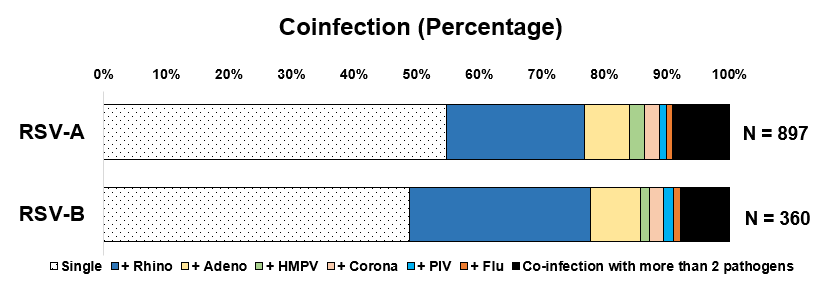 